Nomination Dean of Students' Leadership Award for VolunteeringThis award acknowledges students who have contributed significantly to an organisation or individual. Recipients should have a clearly defined leadership role within the organisation that involved managing other people, being accountable for projects/initiatives, and motivating other students to volunteer. We will ask nominated students to complete a reflection form. Reflective practice is a deliberate way of thinking that leads to change in action. Throughout their careers they will be expected to understand how they work and perform, to play to their strengths and to identify and work on their weaknesses. The ability to reflect is linked Trinity’s Graduate Attributes:  to think independently, to act responsibly, and to communicate effectively. You may wish to refer  to the Graduate Attributes and Principles to guide your reflection. They can be seen on the Graduate Attributes webpage.Please complete and submit this nomination form DEADLINE EXTENDED TO 11th APRIL 2022 The student will be asked to complete a reflective learning form.Queries about this form can be emailed to Simone Cameron-Coen scamero@tcd.ie (mailto:scamero@tcd.ie)RequiredThis form will record your name, please fill your name.Your Name *Name of the organisation *Your role in the organisation *Your email address *Name of Trinity student you are nominating *Email address of student you are nominating *Please consider the following questions in your nominationPlease comment on the student's leadership skills.How has your organisation benefited from the student's volunteering?Describe how the student has gone above and beyond their chosen leadership role.Did the student make a sustained commitment to your organisation?Please confirm that the work was unpaid and not for course credit.*This content is neither created nor endorsed by Microsoft. The data you submit will be sent to the form owner. Microsoft Forms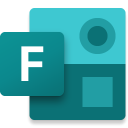 